Tiszavasvári Város Polgármesterétől4440 Tiszavasvári Városháza tér 4.Tel.: 42/520-500,	Fax: 42/275-000,	e-mail: tvonkph@tiszavasvari.huTPH/126-11/2021.163/2021.HATÁROZATveszélyhelyzetben átruházott hatáskörben meghozott döntésről - (amely a 12/2021. (VI.14.) számú alapítói határozatnak minősül)Beszámoló a Tiva-Szolg Nonprofit Kft. közfoglalkoztatással kapcsolatos feladat-ellátási szerződés keretében végzett 2020. évi tevékenységérőlA katasztrófavédelemről és a hozzá kapcsolódó egyes törvények módosításáról szóló 2011. évi CXXVIII. törvény 46. § (4) bekezdésében biztosított jogkörömben, Tiszavasvári Város Önkormányzata Képviselő-testülete helyett átruházott hatáskörben eljárva az alábbi határozatot hozom: A Tiva-Szolg Nonprofit Kft. közfoglalkoztatással kapcsolatos feladat-ellátási szerződésben foglalt 2020. évi feladatainak ellátásáról szóló beszámolót a határozat mellékletében szereplő tartalommal elfogadom. Jelen döntésemről a Tiszavasvári Településszolgáltatási és Vagyonkezelő Nonprofit Korlátolt Felelősségű Társaság ügyvezetőjét tájékoztatom. INDOKOLÁSTiszavasvári Város Önkormányzata Képviselő-testülete „A közfoglalkoztatási feladatok jövőbeni ellátásáról” szóló 70/2017. (III.30) Kt. számú határozatával döntött arról, hogy a közfoglalkoztatással összefüggő valamennyi feladat ellátásával - közfeladat-ellátási és a közfoglalkoztatással összefüggő feladatellátást biztosító közalkalmazottak tekintetében továbbfoglalkoztatási kötelezettséggel - 2017. május 1-től a Tiszavasvári Településszolgáltatási és Vagyonkezelő Nonprofit Korlátolt Felelősségű Társaságot bízza meg, egyidejűleg elfogadta az erre vonatkozó feladat-ellátási szerződést.A hatályos feladat-ellátási szerződés alapján a Tiva-Szolg Nonprofit Kft. köteles beszámolni a végzett feladatellátásról, az éves teljesítésről, a feladatellátás bevételeiről, kiadásairól, melyeket elkülönítetten köteles nyilvántartani. A Tiva-Szolg. Nonprofit Kft éves beszámolója a közfoglalkoztatási programok tekintetében kiterjed a programok bemutatására, a programokon belül megvalósítani kívánt feladatok egyes tevékenységek paramétereinek konkretizálására, részletes kifejtésére, a foglalkoztatottak létszámára, dologi igényre, igényelt támogatás mértékére, a végrehajtás eredményeire.Fentiek figyelembevételével a Tiva-Szolg Nonprofit Kft. ügyvezetője elkészítette a 2020. évi beszámolóját, mely a határozat-tervezet mellékletét képzi.Magyarország Kormánya a veszélyhelyzet kihirdetéséről szóló 27/2021. (I. 29.) Korm. rendeletével az élet- és vagyonbiztonságot veszélyeztető tömeges megbetegedést okozó SARS-CoV-2 koronavírus világjárvány (a továbbiakban: koronavírus világjárvány) következményeinek elhárítása, a magyar állampolgárok egészségének és életének megóvása érdekében Magyarország egész területére veszélyhelyzetet hirdetett ki.A katasztrófavédelemről és a hozzá kapcsolódó egyes törvények módosításáról szóló 2011. évi CXXVIII. törvény 46. § (4) bekezdés értelmében: Veszélyhelyzetben a települési önkormányzat képviselő-testületének, a fővárosi, megyei közgyűlésnek feladat- és hatáskörét a polgármester, illetve a főpolgármester, a megyei közgyűlés elnöke gyakorolja. Ennek keretében nem foglalhat állást önkormányzati intézmény átszervezéséről, megszüntetéséről, ellátási, szolgáltatási körzeteiről, ha a szolgáltatás a települést is érinti.Fentiek alapján a kialakult járványügyi helyzetre tekintettel a rendelkező részben foglaltak szerint döntöttem.  Tiszavasvári 2021. június 14. 								                 Szőke Zoltán									     polgármestera 163/2021. PM határozat 1. sz. melléklete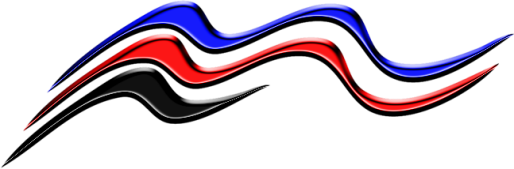 TIVA-SZOLG NONPROFIT KFT:4440 Tiszavasvári, Városháza tér 4.Beszámoló a Közszolgáltatási szerződés alapján végzett 2020. évi tevékenységrőlA Tiva-Szolg Nonprofit Kft. a Tiszavasvári Város Önkormányzatával kötött Közszolgáltatási szerződés alapján látja el az alábbi önkormányzati közfeladatokat:Közfoglalkoztatással összefüggő feladatellátás;Zöldterület fenntartás a város területén az önkormányzat tulajdonában lévő területeken és közterületeken;Városüzemeltetési feladatok, ezen belül köztisztasági feladatok;Közutak, hidak karbantartása;A feladatellátásra az Önkormányzat által nyújtott működési támogatás 2020. évben 94.922.505.- Ft volt.Az előző évekhez hasonlóan, ebben az évben is elindult a közfoglalkoztatási lehetőséget nyújtó Járási Start mintaprogram, mely az alábbi programelemeket tartalmazza:1. Szociális jellegű program2. Helyi sajátosságokra épülő közfoglalkoztatás3. MezőgazdaságA hosszabb időtartamú közfoglalkoztatás keretében Intézményi foglalkoztatás, valamint köztisztasági feladatok elvégzése céljából történő foglalkoztatás valósult meg.Az elnyert pályázatok alapján az alábbiak kerültek megvalósításra a programokban:SZOCIÁLIS JELLEGŰ PROGRAMAz illegális hulladéklerakók folyamatosan problémát jelentenek Tiszavasvári város számára, melyek felszámolásában a kapott támogatás nagyon sokat segített. A program során megtisztított terület nagysága , az összegyűjtendő hulladék mennyisége  volt. számos illegális hulladéklerakó helyet számoltunk fel.A településhez tartozó mezőgazdasági földutak karbantartása, rendbetétele körülbelül  területen. Gréderrel, és kézi erővel végeztük a munkát. Parlagfű mentesítést  területen végeztünk.A település belvízelvezető rendszerének folyamatos karbantartása, az ároktakarítás kiemelten fontos önkormányzati feladat.  hosszan belvízelvezető árkok takarítását végeztük. Az árkok menti terület kaszálása, fűnyírása, a levágott nyesedék elszállítása szintén nagyon fontos állandó karbantartási feladat volt. A települési közúthálózat rendbetételét, út javítást, illetve út padkák javítását  hosszan végeztük a javításra váró útszakaszokon. Ezen feladatot kiegészítettük az utak melletti területek takarításával, bozótvágással, kaszálással, útra hajló ágak lenyesésével. A programban járdajavítást is az önkormányzat közfoglalkoztatottjai által gyártott járdalapok lerakásával. A programban bérköltség összesen: 101.483.316.-FtBeruházási és dologi költség:  38.166.881.-Ft.Felajánlott saját erő:  7.554.635.- Ft HELYI SAJÁTOSSÁGOKRA ÉPÜLŐ KÖZFOGLALKOZTATÁSA program során járdalapot, és betonoszlopot, valamint beton vízelvezető, urna keszon és fedlapok gyártását végeztük. A Vágóhíd úti, Soproni Úti telephely karbantartását( közmunka végzés telephelyén folyamatos karbantartás, gépek szerszámok napi szintű karbantartása). A Vágóhíd úti telephelyünkön munkagépek és szerszámok karbantartását, illetve elhasználódott csatornafedelek újítását, és készítést végeztük. A programban bérköltség összesen: 22.845.646.-FtBeruházási és dologi költség:  14.059.491.-Ft.Felajánlott saját erő:  749.166.- Ft MEZŐGAZDASÁGI PROGRAMELEMA mezőgazdasági program két részből állt össze: növénytermesztés a Soproni úti önkormányzati földterületeken. A szabad-területi zöldségtermesztést, elsősorban konyhakerti növények termesztését (paradicsom , paprika 0,8ha, káposzta , uborka , karalábé , burgonya , energianyár )  területen végeztük a  nyári időszakban. Parkokban kiültetendő virágok ültetését is ebben a programban valósítottuk meg. A meglévő 2 fóliasátorban zöldségtermesztést folytattunk. Tojótyúkokat vásároltunk a Vasvári Pál úti telephelyre, 550 db-ot. A termények értékesítéséből 4.609.110.-Ft bevétel folyt be. A programban bérköltség összesen: 32.207.617.-FtBeruházási és dologi költség:  15.743.337.-Ft.Felajánlott saját erő:  1.128.555.- Ft Valamennyi program esetében a Járási Hivatal Foglalkoztatási Osztálya felé a Záró Beszámolók elküldésre kerültek, a támogatási összegekkel maradéktalanul elszámoltunk.Folyamatosan végeztük az Önkormányzat, illetve az önkormányzati Intézmények megrendelései alapján az általunk kivitelezhető feladatokat.A Kft. állományi létszáma 2020 évben : 57  fő volt.Bevételként az Önkormányzat által nyújtott működési támogatás, valamint a közfoglalkoztatás keretében megtermelt javak értékesítéséből befolyt összeg áll rendelkezésre.Kiadásként a bér, szolgáltatási díjak, közüzemi díjak, karbantartási költség, közfoglalkoztatáshoz önerő biztosítása jelentkezett.A feladatellátás során igyekeztünk a közszolgáltatási szerződésben foglalt valamennyi kötelezettségünket teljesíteni.Tiszavasvári, 2021. június 10.								Dr. Groncsák Andrea									ügyvezető